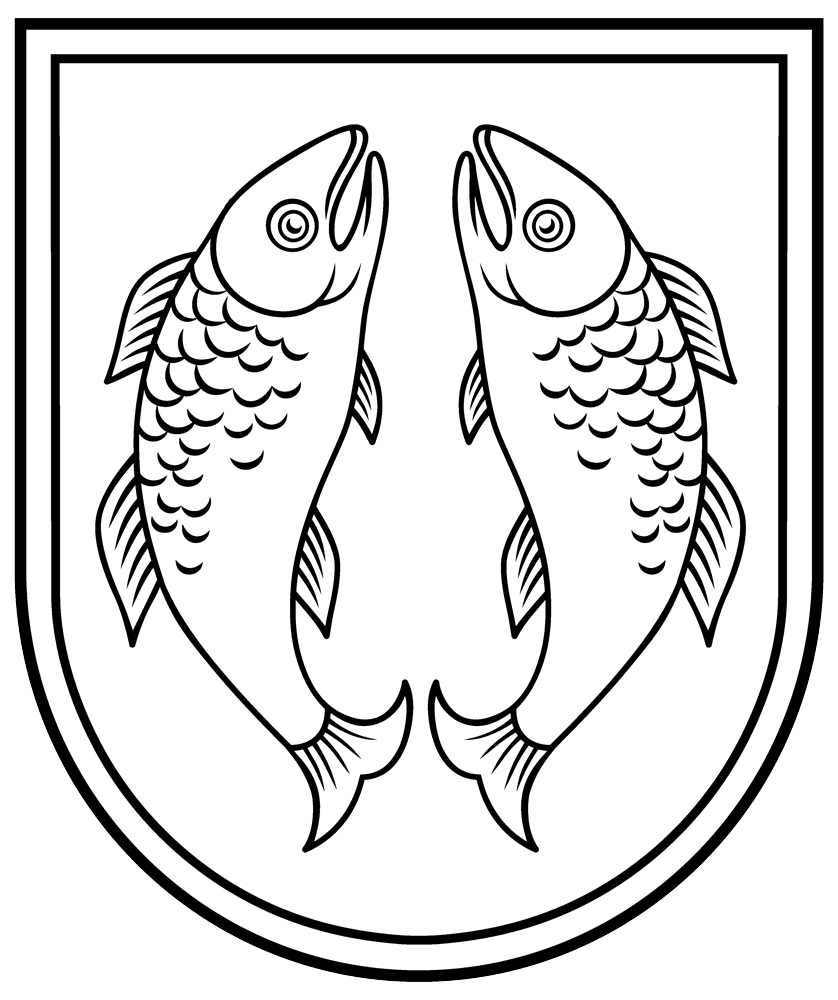 ROJAS NOVADA DOMEReģ. Nr. 90002644930Zvejnieku iela 3, Roja, Rojas novads, Latvija, LV - 3264Tālrunis: +371 63232050, : +371 63232054, e - pasts: roja@roja.lvSAISTOŠIE NOTEIKUMIRojas novadā						Nr.11/2017Apstiprinātiar Rojas novada domes2017. gada 17. oktobrasēdes lēmumu Nr.189 ( Nr.13)PRECIZĒTIar Rojas novada domes2017. gada 19.decembrasēdes lēmumu Nr.244 ( Nr.15)Par pabalsta piešķiršanu krīzes situācijā Rojas novadāIzdoti saskaņā ar Sociālo pakalpojumu un sociālās palīdzības likuma 35. panta otro daļu1. Saistošie noteikumi nosaka pabalsta krīzes situācijā apmēru, piešķiršanas un izmaksas kārtību Rojas novadā.2. Saistošajos noteikumos lietotie termini:2.1. krīzes situācija – definēta Sociālo pakalpojumu un sociālās palīdzības likuma 1. panta 39. punktā; 2.2. ģimene – laulātie, bērni un personas, kurām ir kopīgi izdevumi un kas mitinās vienā mājoklī;2.3. pabalsta pieprasītājs – krīzes situācijā nonākusi Rojas novadā dzīvesvietu deklarējusi persona vai vienā mājsaimniecībā dzīvojošas ģimenes pilnvarota persona vai LR Civillikumā noteiktie likumīgie apgādnieki;2.4. pamatvajadzības – definētas Sociālo pakalpojumu un sociālās palīdzības likuma 1. panta 11. punktā. 3. Pabalsts krīzes situācijā ir pašvaldības nodrošināta materiāla palīdzība, kuru, ņemot vērā stihiskas nelaimes vai iepriekš neparedzamu apstākļu radīto zaudējumu sekas, piešķir ģimenei (personai), neizvērtējot ģimenes (personas) ienākumus.4. Pabalsta krīzes situācijā mērķis ir novērst vai mazināt krīzes situācijas izraisītās negatīvās sekas personas dzīvē.5. Nosakot pabalsta krīzes situācijā apmēru, tiek ņemts vērā:5.1. apstākļu radīto zaudējumu apmērs;5.2. pabalsta pieprasītāja spējas apmierināt savas pamatvajadzības, izmantojot savā rīcībā esošos resursus.6. Pabalsta krīzes situācijā apmērs Rojas novadā tiek noteikts līdz 500 EUR vienai ģimenei (personai) kalendārā gada laikā, nepārsniedzot faktisko izdevumu apmēru. Piešķirot pabalstu, tiek ņemts vērā dokumentāli pamatots nepieciešamo līdzekļu apjoms pamatvajadzību nodrošināšanai (pakalpojumi, preču izmaksas u.c.).7. Pabalsta pieprasītājs, uzrādot personu apliecinošu dokumentu, iesniedz Rojas novada Sociālajā dienestā:7.1. iesniegumu, norādot problēmu, vēlamo situācijas risinājumu un nepieciešamā pabalsta apmēru;7.2. krīzes situācijas apliecinošus dokumentus.8. Iesniedzot iesniegumu, pabalsta pieprasītājs Sociālajam dienestam dod atļauju izmantot pašvaldības un valsts datu reģistros pieejamo informāciju par ģimeni (personu).9. Sociālais dienests ir tiesīgs pieprasīt citus situācijas izvērtēšanai nepieciešamos dokumentus, ja nepieciešamos faktus un apstākļus nav iespējams noskaidrot tam pieejamos valsts un pašvaldības reģistros.10. Lēmums par pabalsta krīzes situācijā piešķiršanu un pabalsta apmēru vai arī lēmumu par atteikumu piešķirt pabalstu tiek pieņemts ne vēlāk kā 15 (piecpadsmit) darba dienu laikā no iesnieguma un nepieciešamo dokumentu saņemšanas brīža.11. Sociālā dienesta lēmumu par pabalsta krīzes situācijā piešķiršanu un pabalsta apmēru vai arī lēmumu par atteikumu piešķirt pabalstu var apstrīdēt Rojas novada domes priekšsēdētājam lēmumā noteiktajā kārtībā un termiņā.12. Noteikumi publicējami un stājas spēkā likuma „Par pašvaldībām” 45. pantā noteiktajā kārtībā.Domes priekšsēdētāja	     	                       	E.KārkliņaPāvuliņš 29421943